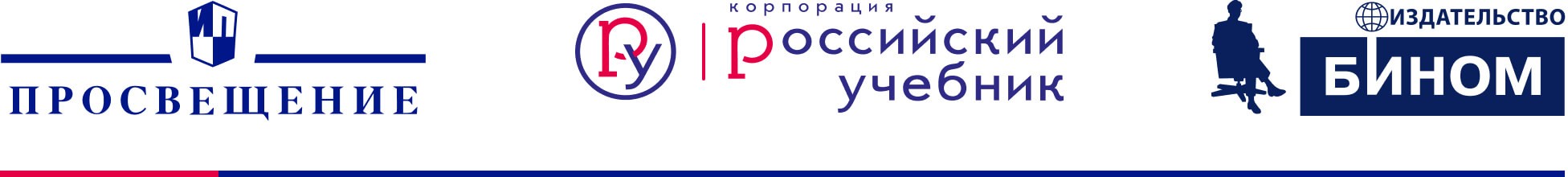 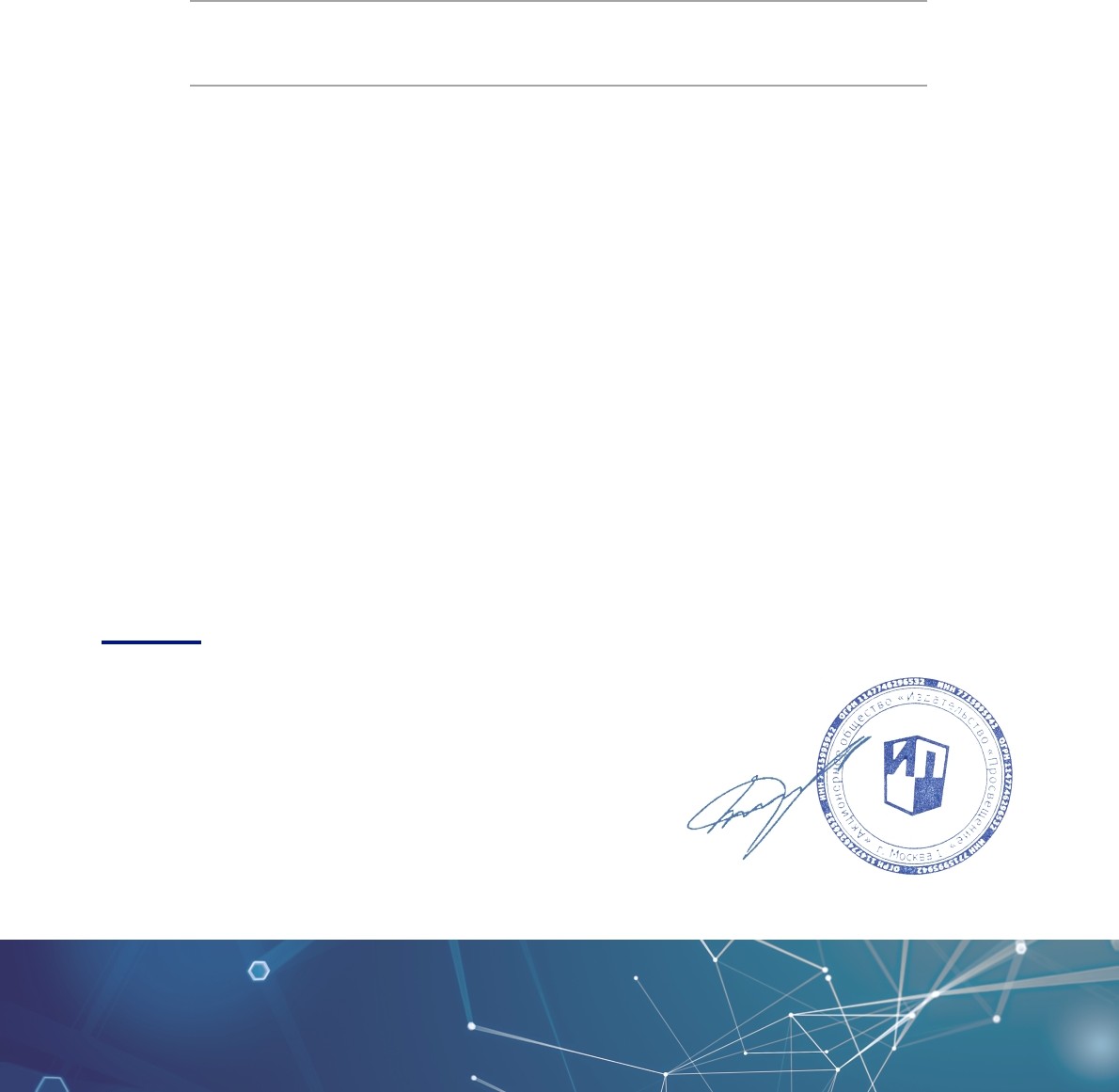 СЕРТИФИКАТСигаева Елена2 июня 2021принял(а) участие в вебинаре продолжительностью	1	часа(ов)Пушкинский день России. Устроим красивый праздник в детском саду!Д.A. Климишин Генеральный директорАО «Издательство «Просвещение» Москва, 2021